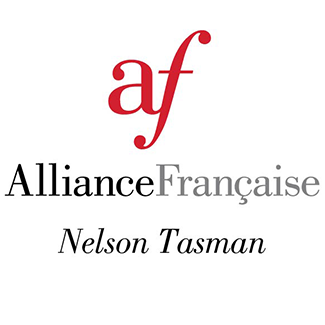 FORM FOR THE APPOINTMENT OF A MEMBER’S PROXY TOANNUAL GENERAL MEETINGTo be received by the AFNT Secretaryno later than 1 days before the AGM. One proxy vote per member.As provided for in Article 9.(i) of the Constitution of Alliance Francaise Nelson -Tasman, I,________________________________________________________(Please print)the undersigned, being a current financial member of Alliance Francaise Nelson -Tasman, hereby appoint (Please print)also a current financial member of Alliance Francaise Nelson - Tasman, to act asmy proxy and to have all my speaking and voting rights at the forthcomingAnnual General Meeting on Date.SIGNED________________________________________________________DATE________________________________________________________